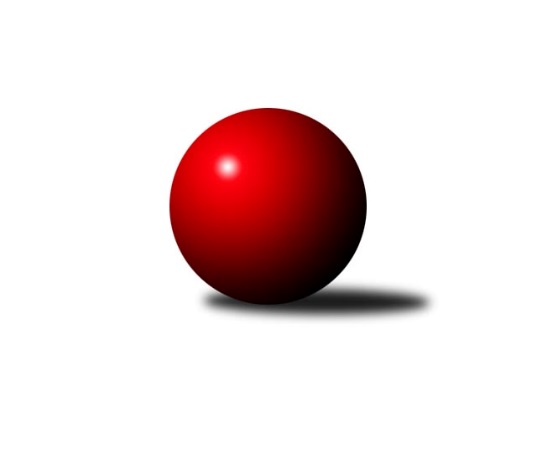 Č.22Ročník 2018/2019	13.4.2019Nejlepšího výkonu v tomto kole: 3414 dosáhlo družstvo: KK Slovan Rosice1. KLZ 2018/2019Výsledky 22. kolaSouhrnný přehled výsledků:KK Blansko 	- SKK Rokycany	6:2	3323:3109	18.5:5.5	13.4.KK Slavia Praha	- TJ Spartak Přerov	8:0	3324:3199	16.5:7.5	13.4.KC Zlín	- KK Zábřeh	2:6	3045:3169	9.0:15.0	13.4.KK Slovan Rosice	- SKK Jičín	6:2	3414:3262	15.5:8.5	13.4.KK Konstruktiva Praha 	- TJ Sokol Duchcov	6:2	3213:3154	14.0:10.0	13.4.Tabulka družstev:	1.	KK Slovan Rosice	22	20	0	2	130.0 : 46.0 	324.5 : 203.5 	 3366	40	2.	KK Slavia Praha	22	18	2	2	130.0 : 46.0 	317.0 : 211.0 	 3289	38	3.	KK Blansko	22	16	3	3	111.5 : 64.5 	288.0 : 240.0 	 3206	35	4.	SKK Náchod	22	13	4	5	109.0 : 67.0 	283.5 : 244.5 	 3245	30	5.	KK Zábřeh	22	8	2	12	79.5 : 96.5 	251.0 : 277.0 	 3202	18	6.	SKK Rokycany	22	9	0	13	77.5 : 98.5 	248.5 : 279.5 	 3181	18	7.	TJ Spartak Přerov	22	8	1	13	81.5 : 94.5 	253.0 : 275.0 	 3219	17	8.	KC Zlín	22	8	1	13	77.5 : 98.5 	261.5 : 266.5 	 3185	17	9.	TJ Sokol Duchcov	22	8	1	13	71.5 : 104.5 	235.5 : 292.5 	 3196	17	10.	KK Konstruktiva Praha	22	5	2	15	65.0 : 111.0 	244.5 : 283.5 	 3172	12	11.	SKK Jičín	22	4	3	15	64.0 : 112.0 	230.5 : 297.5 	 3133	11	12.	TJ Loko České Budějovice	22	4	3	15	59.0 : 117.0 	230.5 : 297.5 	 3138	11Podrobné výsledky kola:	 KK Blansko 	3323	6:2	3109	SKK Rokycany	Lenka Kalová st.	123 	 142 	 127 	139	531 	 3:1 	 448 	 127	108 	 105	108	Michaela Rubášová	Markéta Ptáčková	130 	 116 	 123 	134	503 	 1.5:2.5 	 522 	 148	116 	 125	133	Lenka Findejsová	Lucie Nevřivová	141 	 147 	 141 	158	587 	 4:0 	 513 	 125	137 	 120	131	Petra Háková	Michaela Zajacová	136 	 125 	 165 	124	550 	 2:2 	 573 	 132	133 	 140	168	Denisa Pytlíková	Zdeňka Ševčíková	133 	 148 	 151 	163	595 	 4:0 	 535 	 131	136 	 131	137	Michaela Provazníková	Tereza Buďová	143 	 137 	 145 	132	557 	 4:0 	 518 	 142	127 	 129	120	Daniela Pochylovározhodčí: Jindřiška Klimešová, Jan ŠmerdaNejlepší výkon utkání: 595 - Zdeňka Ševčíková	 KK Slavia Praha	3324	8:0	3199	TJ Spartak Přerov	Šárka Marková	132 	 136 	 159 	120	547 	 2:2 	 521 	 126	138 	 126	131	Barbora Janyšková	Vlasta Kohoutová	159 	 152 	 128 	124	563 	 2:2 	 534 	 131	128 	 145	130	Martina Janyšková	Michaela Kučerová	144 	 130 	 132 	148	554 	 4:0 	 511 	 143	124 	 123	121	Michaela Beňová	Ivana Kaanová	128 	 134 	 137 	131	530 	 3:1 	 529 	 124	121 	 135	149	Kateřina Fajdeková *1	Helena Gruszková	146 	 117 	 139 	149	551 	 2.5:1.5 	 544 	 146	134 	 133	131	Zuzana Machalová	Kristýna Juráková *2	142 	 154 	 143 	140	579 	 3:1 	 560 	 138	161 	 133	128	Anna Mašlaňovározhodčí: Jiří Novotnýstřídání: *1 od 74. hodu Aneta Kubešová, *2 od 61. hodu Vladimíra ŠťastnáNejlepší výkon utkání: 579 - Kristýna Juráková	 KC Zlín	3045	2:6	3169	KK Zábřeh	Kristýna Zimáková	142 	 123 	 131 	90	486 	 1:3 	 581 	 153	136 	 128	164	Lenka Kubová	Dita Trochtová	135 	 113 	 120 	123	491 	 1:3 	 494 	 138	131 	 101	124	Kamila Chládková	Petra Šustková	133 	 126 	 116 	138	513 	 3:1 	 476 	 122	138 	 108	108	Marcela Balvínová	Zuzana Slovenčíková *1	123 	 115 	 129 	109	476 	 0:4 	 575 	 155	148 	 144	128	Romana Švubová	Bohdana Jankových	141 	 144 	 133 	147	565 	 3:1 	 513 	 116	118 	 129	150	Jitka Killarová	Michaela Matlachová	132 	 133 	 123 	126	514 	 1:3 	 530 	 138	118 	 132	142	Lenka Horňákovározhodčí: Zdeněk Bachňákstřídání: *1 od 61. hodu Adriana SvobodováNejlepší výkon utkání: 581 - Lenka Kubová	 KK Slovan Rosice	3414	6:2	3262	SKK Jičín	Iva Rosendorfová	135 	 140 	 123 	140	538 	 1:3 	 570 	 121	141 	 156	152	Marie Říhová	Eva Dosedlová	145 	 144 	 151 	143	583 	 3:1 	 520 	 116	126 	 132	146	Denisa Kroupová	Natálie Topičová	163 	 138 	 150 	156	607 	 4:0 	 507 	 119	129 	 130	129	Alena Šedivá	Lucie Vaverková	147 	 141 	 159 	138	585 	 2.5:1.5 	 562 	 148	141 	 139	134	Dana Viková	Alena Kantnerová	140 	 146 	 147 	127	560 	 4:0 	 527 	 138	125 	 146	118	Helena Šamalová	Andrea Axmanová *1	139 	 126 	 148 	128	541 	 1:3 	 576 	 127	146 	 158	145	Monika Hercíkovározhodčí: Jiří Čechstřídání: *1 od 91. hodu Šárka PalkováNejlepší výkon utkání: 607 - Natálie Topičová	 KK Konstruktiva Praha 	3213	6:2	3154	TJ Sokol Duchcov	Hana Kovářová	125 	 110 	 138 	134	507 	 2:2 	 519 	 102	121 	 132	164	Kateřina Ambrová	Petra Najmanová	129 	 132 	 139 	167	567 	 3:1 	 541 	 122	149 	 138	132	Adéla Kolaříková	Kateřina Kotoučová	128 	 128 	 133 	139	528 	 2.5:1.5 	 517 	 123	116 	 139	139	Růžena Svobodová	Marie Chlumská	144 	 142 	 133 	132	551 	 3:1 	 518 	 129	145 	 114	130	Barbora Ambrová	Martina Starecki	144 	 134 	 116 	125	519 	 1:3 	 541 	 141	136 	 125	139	Nikol Plačková	Edita Koblížková	148 	 134 	 128 	131	541 	 2.5:1.5 	 518 	 123	119 	 145	131	Ivana Březinovározhodčí: Pavel KohlíčekNejlepší výkon utkání: 567 - Petra NajmanováPořadí jednotlivců:	jméno hráče	družstvo	celkem	plné	dorážka	chyby	poměr kuž.	Maximum	1.	Alena Kantnerová 	KK Slovan Rosice	581.41	376.6	204.8	1.7	10/11	(627)	2.	Natálie Topičová 	KK Slovan Rosice	578.02	380.1	198.0	2.0	11/11	(661)	3.	Lucie Vaverková 	KK Slovan Rosice	577.43	374.8	202.6	2.4	11/11	(651)	4.	Olga Hejhalová 	KK Slavia Praha	576.58	376.6	200.0	1.9	11/11	(628)	5.	Martina Hrdinová 	SKK Náchod	570.97	369.1	201.8	2.4	11/11	(599)	6.	Iva Rosendorfová 	KK Slovan Rosice	562.24	369.5	192.7	2.2	10/11	(617)	7.	Helena Gruszková 	KK Slavia Praha	558.34	368.7	189.6	3.6	10/11	(605)	8.	Bohdana Jankových 	KC Zlín	556.28	369.9	186.4	2.6	9/11	(611)	9.	Lenka Kubová 	KK Zábřeh	554.57	372.3	182.2	6.4	10/11	(609)	10.	Anna Mašlaňová 	TJ Spartak Přerov	554.39	368.8	185.6	3.5	8/11	(621)	11.	Simona Koutníková 	TJ Sokol Duchcov	554.31	360.8	193.5	2.7	9/11	(596)	12.	Zdeňka Ševčíková 	KK Blansko 	552.35	361.4	190.9	4.0	11/11	(627)	13.	Denisa Pytlíková 	SKK Rokycany	552.30	365.1	187.2	4.1	10/11	(609)	14.	Kateřina Fajdeková 	TJ Spartak Přerov	551.30	368.9	182.4	5.4	10/11	(585)	15.	Zuzana Machalová 	TJ Spartak Přerov	550.80	362.8	188.0	3.5	10/11	(588)	16.	Romana Švubová 	KK Zábřeh	550.08	369.7	180.4	5.3	10/11	(598)	17.	Lucie Nevřivová 	KK Blansko 	549.97	365.6	184.4	4.1	9/11	(587)	18.	Aneta Cvejnová 	SKK Náchod	549.73	364.6	185.1	2.8	10/11	(591)	19.	Markéta Ptáčková 	KK Blansko 	549.58	361.7	187.9	4.5	11/11	(603)	20.	Jitka Killarová 	KK Zábřeh	549.15	359.7	189.4	3.3	11/11	(612)	21.	Kristýna Juráková 	KK Slavia Praha	547.35	363.4	184.0	2.4	9/11	(576)	22.	Nikol Plačková 	TJ Sokol Duchcov	545.85	365.2	180.6	3.9	11/11	(601)	23.	Šárka Marková 	KK Slavia Praha	545.21	369.5	175.8	6.2	10/11	(618)	24.	Milada Šafránková 	TJ Loko České Budějovice 	542.55	364.2	178.4	3.7	11/11	(570)	25.	Adéla Kolaříková 	TJ Sokol Duchcov	540.86	364.6	176.3	4.2	10/11	(602)	26.	Terezie Krákorová 	SKK Rokycany	540.25	363.8	176.4	5.1	10/11	(605)	27.	Lenka Horňáková 	KK Zábřeh	539.59	363.7	175.9	4.7	11/11	(557)	28.	Martina Zimáková 	KC Zlín	539.51	369.5	170.0	5.5	10/11	(590)	29.	Michaela Zajacová 	KK Blansko 	539.50	365.4	174.1	4.6	11/11	(566)	30.	Lenka Kalová  st.	KK Blansko 	539.45	361.8	177.6	4.6	11/11	(580)	31.	Barbora Janyšková 	TJ Spartak Přerov	539.25	365.4	173.9	5.1	8/11	(610)	32.	Vladimíra Šťastná 	KK Slavia Praha	538.63	359.9	178.8	4.0	10/11	(579)	33.	Tereza Buďová 	KK Blansko 	538.50	357.1	181.4	3.4	8/11	(592)	34.	Šárka Majerová 	SKK Náchod	538.11	358.2	180.0	5.2	8/11	(576)	35.	Vlasta Kohoutová 	KK Slavia Praha	537.60	363.6	174.0	3.3	10/11	(598)	36.	Barbora Ambrová 	TJ Sokol Duchcov	537.33	360.0	177.3	6.2	11/11	(608)	37.	Andrea Axmanová 	KK Slovan Rosice	537.20	359.9	177.3	4.3	10/11	(569)	38.	Martina Janyšková 	TJ Spartak Přerov	535.32	360.4	174.9	5.8	9/11	(600)	39.	Iva Molová 	TJ Loko České Budějovice 	535.22	356.9	178.3	4.1	9/11	(574)	40.	Michaela Nožičková 	SKK Jičín	534.39	359.6	174.8	5.4	10/11	(566)	41.	Kateřina Kotoučová 	KK Konstruktiva Praha 	534.38	362.0	172.4	5.5	8/11	(556)	42.	Marie Říhová 	SKK Jičín	534.33	356.7	177.6	6.0	9/11	(579)	43.	Martina Starecki 	KK Konstruktiva Praha 	534.17	358.0	176.1	4.8	9/11	(564)	44.	Veronika Kulová 	TJ Loko České Budějovice 	533.60	368.2	165.4	8.2	10/11	(577)	45.	Monika Hercíková 	SKK Jičín	532.46	360.1	172.4	5.4	8/11	(609)	46.	Edita Koblížková 	KK Konstruktiva Praha 	532.42	353.4	179.0	3.9	8/11	(569)	47.	Dana Viková 	SKK Jičín	531.45	358.3	173.2	6.2	10/11	(562)	48.	Michaela Matlachová 	KC Zlín	530.85	362.6	168.3	6.3	9/11	(564)	49.	Daniela Pochylová 	SKK Rokycany	529.58	365.7	163.9	6.0	9/11	(571)	50.	Marie Chlumská 	KK Konstruktiva Praha 	529.38	363.5	165.9	6.8	8/11	(582)	51.	Michaela Provazníková 	SKK Rokycany	528.54	356.7	171.8	5.2	11/11	(565)	52.	Helena Šamalová 	SKK Jičín	525.06	350.9	174.1	5.7	8/11	(581)	53.	Tereza Chlumská 	KK Konstruktiva Praha 	524.06	362.5	161.6	6.8	8/11	(544)	54.	Veronika Horková 	SKK Rokycany	523.35	357.5	165.9	6.7	10/11	(577)	55.	Petra Najmanová 	KK Konstruktiva Praha 	522.07	362.6	159.4	7.4	8/11	(567)	56.	Ivana Březinová 	TJ Sokol Duchcov	522.00	355.4	166.6	6.3	10/11	(567)	57.	Marcela Balvínová 	KK Zábřeh	520.92	352.3	168.6	7.0	8/11	(566)	58.	Martina Klojdová 	TJ Loko České Budějovice 	519.50	363.3	156.3	8.6	8/11	(563)	59.	Kamila Chládková 	KK Zábřeh	514.64	350.1	164.5	6.5	8/11	(562)	60.	Alena Šedivá 	SKK Jičín	513.40	352.8	160.6	7.6	9/11	(557)	61.	Růžena Svobodová 	TJ Sokol Duchcov	509.78	350.4	159.4	8.7	8/11	(542)	62.	Miroslava Vondrušová 	TJ Loko České Budějovice 	508.80	356.0	152.8	7.0	10/11	(547)		Naděžda Dobešová 	KK Slovan Rosice	567.61	377.8	189.8	1.7	6/11	(607)		Eva Dosedlová 	KK Slovan Rosice	566.33	367.3	199.0	3.3	1/11	(583)		Hana Stehlíková 	KC Zlín	566.00	370.0	196.0	4.0	1/11	(566)		Michaela Kučerová 	KK Slavia Praha	556.50	372.2	184.3	3.3	3/11	(592)		Markéta Hofmanová 	TJ Sokol Duchcov	556.00	373.4	182.6	3.5	2/11	(599)		Martina Ančincová 	KC Zlín	552.40	367.6	184.8	3.7	5/11	(596)		Lenka Vávrová 	SKK Jičín	551.75	364.1	187.6	2.8	1/11	(585)		Kateřina Majerová 	SKK Náchod	547.08	354.3	192.8	2.6	4/11	(566)		Lucie Moravcová 	SKK Náchod	545.76	365.9	179.9	3.9	7/11	(571)		Michaela Beňová 	TJ Spartak Přerov	544.20	364.7	179.5	2.5	5/11	(599)		Nikola Portyšová 	SKK Náchod	543.89	368.9	175.0	3.7	7/11	(586)		Helena Daňková 	KK Blansko 	542.50	364.0	178.5	7.5	2/11	(561)		Jana Čiháková 	KK Konstruktiva Praha 	539.96	362.4	177.6	3.6	7/11	(575)		Nina Brožková 	SKK Náchod	539.50	371.1	168.4	6.9	4/11	(588)		Ivana Kaanová 	KK Slavia Praha	538.86	366.2	172.7	3.8	3/11	(563)		Renata Šimůnková 	SKK Náchod	536.67	362.3	174.4	5.5	6/11	(574)		Linda Lidman 	SKK Rokycany	535.67	364.7	171.0	3.7	3/11	(560)		Monika Pavelková 	TJ Spartak Přerov	535.48	367.6	167.9	5.8	7/11	(569)		Anna Štraufová 	KK Slovan Rosice	532.50	372.0	160.5	7.5	2/11	(564)		Eliška Boučková 	SKK Náchod	531.25	353.0	178.3	8.3	2/11	(575)		Aneta Ondovčáková 	KK Slovan Rosice	531.00	358.3	172.7	5.5	3/11	(551)		Zuzana Slovenčíková 	KC Zlín	528.86	354.5	174.4	4.0	7/11	(568)		Gabriela Filakovská 	TJ Loko České Budějovice 	528.80	364.8	164.0	9.0	5/11	(556)		Hana Kovářová 	KK Konstruktiva Praha 	526.64	361.6	165.0	7.7	7/11	(554)		Dana Musilová 	KK Blansko 	526.50	376.0	150.5	8.5	2/11	(531)		Dana Wiedermannová 	KK Zábřeh	525.21	366.3	158.9	7.0	4/11	(555)		Petra Háková 	SKK Rokycany	525.00	361.0	164.0	8.3	3/11	(550)		Adriana Svobodová 	KC Zlín	524.29	353.2	171.1	5.5	7/11	(557)		Denisa Kroupová 	SKK Jičín	522.81	351.8	171.1	8.6	6/11	(564)		Dana Adamů 	SKK Náchod	522.67	355.3	167.3	6.3	3/11	(541)		Magda Winterová 	KK Slovan Rosice	522.56	364.3	158.3	6.6	4/11	(559)		Lenka Findejsová 	SKK Rokycany	522.53	360.4	162.1	8.2	7/11	(571)		Eliška Petrů 	KK Blansko 	522.00	375.0	147.0	8.0	1/11	(522)		Lucie Vrecková 	TJ Loko České Budějovice 	521.25	372.8	148.5	12.3	4/11	(550)		Dita Trochtová 	KC Zlín	518.47	359.8	158.7	6.3	6/11	(537)		Eva Kopřivová 	KK Konstruktiva Praha 	517.50	354.4	163.1	6.4	4/11	(542)		Ilona Bezdíčková 	SKK Náchod	516.56	364.6	152.0	10.8	3/11	(537)		Kristýna Zimáková 	KC Zlín	515.06	352.0	163.0	7.9	4/11	(557)		Zdeňa Štruplová 	TJ Loko České Budějovice 	514.00	353.0	161.0	4.5	2/11	(517)		Natálie Trochtová 	KC Zlín	513.00	351.5	161.5	8.3	2/11	(532)		Petra Šustková 	KC Zlín	511.69	358.7	153.0	9.8	4/11	(563)		Aneta Kubešová 	TJ Spartak Přerov	503.70	353.1	150.6	8.7	5/11	(577)		Alena Čampulová 	TJ Loko České Budějovice 	503.33	344.7	158.7	8.7	3/11	(521)		Marie Kolářová 	SKK Jičín	500.80	346.5	154.3	6.5	5/11	(537)		Kateřina Ambrová 	TJ Sokol Duchcov	497.47	351.7	145.7	14.7	5/11	(547)		Naděžda Musilová 	KK Blansko 	493.00	349.0	144.0	10.0	2/11	(539)		Julija Chernetska 	SKK Rokycany	484.00	347.0	137.0	14.0	1/11	(484)		Michaela Rubášová 	SKK Rokycany	482.17	324.8	157.3	9.8	4/11	(535)		Olga Ollingerová 	KK Zábřeh	481.50	334.5	147.0	9.3	2/11	(485)		Miroslava Žáková 	TJ Sokol Duchcov	474.00	332.0	142.0	12.0	1/11	(474)Sportovně technické informace:Starty náhradníků:registrační číslo	jméno a příjmení 	datum startu 	družstvo	číslo startu20733	Tereza Svobodová	13.04.2019	KK Blansko 	9x23470	Adriana Svobodová	13.04.2019	KC Zlín	5x6594	Eva Dosedlová	13.04.2019	KK Slovan Rosice	1x21869	Šárka Palková	13.04.2019	KK Slovan Rosice	1x4113	Petra Háková	13.04.2019	SKK Rokycany	3x
Hráči dopsaní na soupisku:registrační číslo	jméno a příjmení 	datum startu 	družstvo	Program dalšího kola:Nejlepší šestka kola - absolutněNejlepší šestka kola - absolutněNejlepší šestka kola - absolutněNejlepší šestka kola - absolutněNejlepší šestka kola - dle průměru kuželenNejlepší šestka kola - dle průměru kuželenNejlepší šestka kola - dle průměru kuželenNejlepší šestka kola - dle průměru kuželenNejlepší šestka kola - dle průměru kuželenPočetJménoNázev týmuVýkonPočetJménoNázev týmuPrůměr (%)Výkon10xNatálie TopičováRosice6073xLenka KubováZábřeh112.665816xZdeňka ŠevčíkováBlansko5952xRomana ŠvubováZábřeh111.55751xLucie NevřivováBlansko58710xNatálie TopičováRosice110.160713xLucie VaverkováRosice5858xBohdana JankovýchZlín109.565652xEva DosedlováRosice5834xZdeňka ŠevčíkováBlansko109.245953xLenka KubováZábřeh5814xPetra NajmanováKonstruktiva 108.66567